Бабичев  Василий Иванович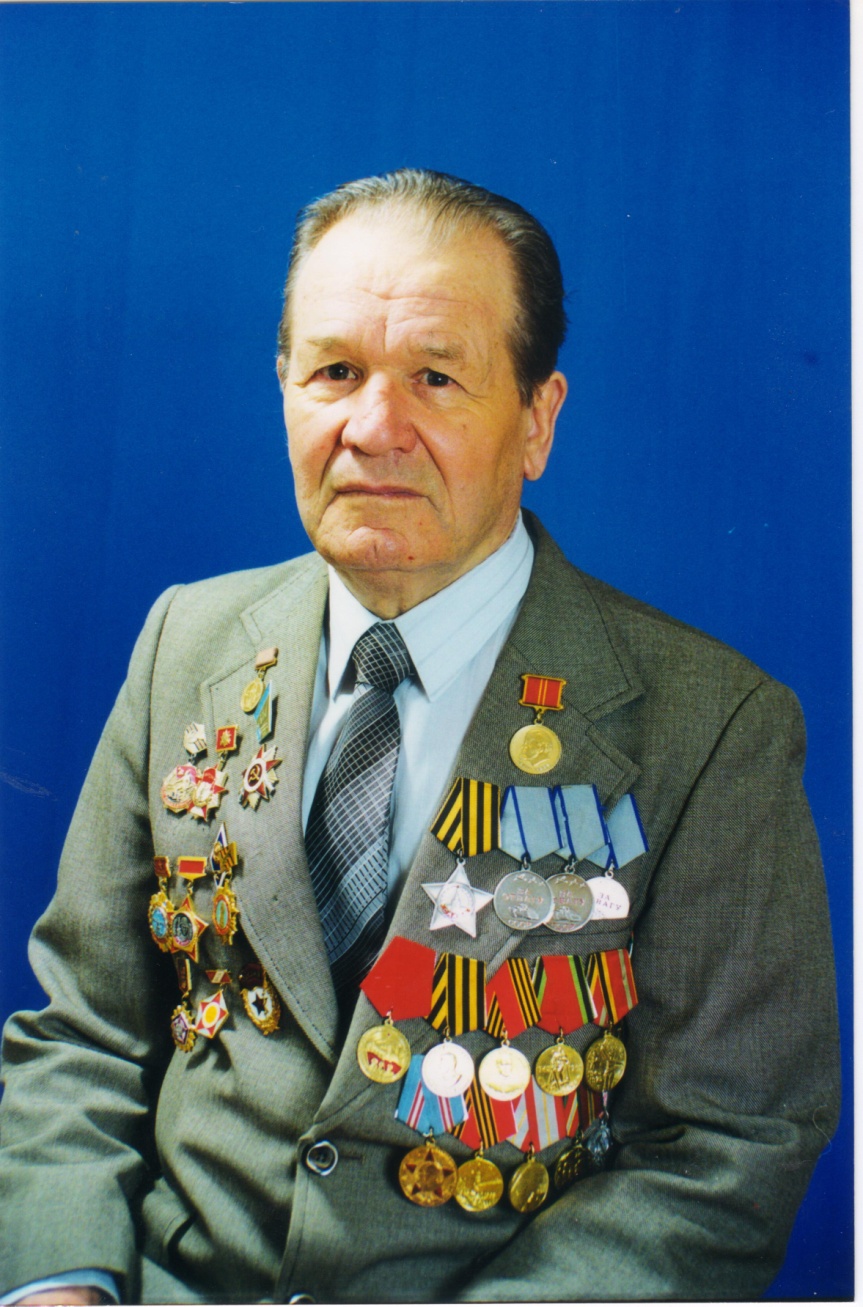 09.05.1923-22.05.2014Летом 1942 года Василия откомандировали  под Сталинград на станцию Паромная составителем поездов. Боевой путь  -  пулеметный  расчет  1273-его     стрелкового полка 387-ой стрелковой дивизии. с января 1943 года  (бои за Новочеркасск) -  до мая 1944 года  (бои за Севастополь). После госпиталя в жизнь Василия Ивановича вошла Сызрань.  Здесь он окончил техникум и  институт, женился, вырастил двоих сыновей, вырос от слесаря до главного инженера  на Сланцеперерабатывающем заводе,  стал председателем Совета Ветеранов города Сызрани. За героизм и мужество,  за выдержку и находчивость, проявленные в боевых действиях был награжден  орденом  Славы III степени  и тремя медалями  «За отвагу» (самыми уважаемыми боевыми окопными солдатскими наградами).
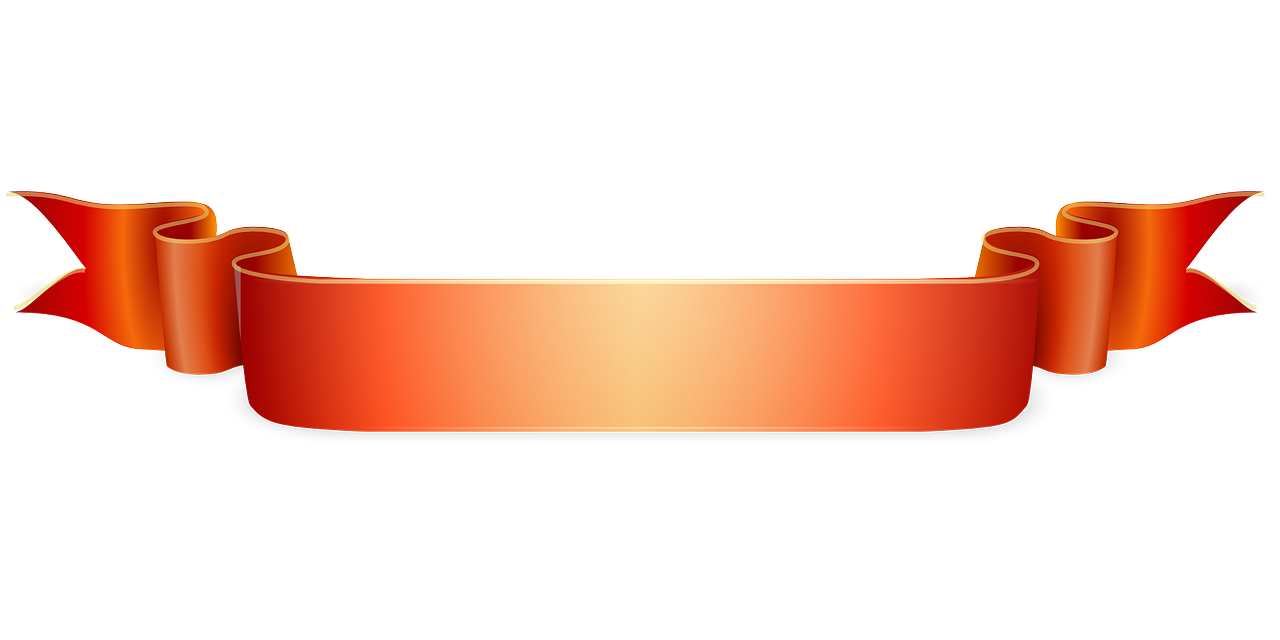 